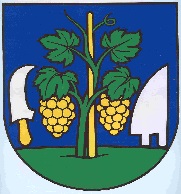 OBEC Tekovské Nemce, Tekovská 405, Tekovské Nemce 966 54Všeobecne  záväzné   nariadenie č.   7 /2018 o zneškodňovaní obsahu žúmp a o spôsobe náhradného odvádzania odpadových vôd na území obce Tekovské NemceNávrh VZN: zverejnený  vyvesením na úradnej tabuli a na internetovej adrese obce  dňa :  23.11.2018.Lehota na predloženie pripomienok k návrhu VZN do (včítane): 03.12. 2018*  Doručené pripomienky (počet) : Vyhodnotenie pripomienok k návrhu VZN uskutočnené dňa 03.12.2018Vyhodnotenie pripomienok k návrhu VZN doručené poslancom dňa :03.12.2018 2018VZN schválené Obecným zastupiteľstvom v Tekovských Nemciach dňa 10.12.2018 pod č. :77  / 2018 VZN  vyhlásené vyvesením  na úradnej tabuli a webovom sídle obce Tekovské Nemce dňa: 14.12.2018VZN  zvesené z  úradnej tabule a z webového sídla obce Tekovské Nemce  dňa : 31.12.2018   VZN nadobúda účinnosť dňom   01.01.2019Obec Tekovské Nemce v súlade s ustanovením §6 a ods.2 a §  11 ods.4 písm.g) zákona č. 369/1990 Zb. o obecnom zriadení v platnom znení a v súlade s § 36 ods.7 písm.c) zákona č.442/2002 Z.z. o verejných vodovodoch a verejných kanalizáciách a o zmene a doplnení zákona č. 276/2001 Z.z. o regulácii v sieťových odvetviach v platnom znení, zákona č.364/2004 Z.z. o vodách a o zmenen zákona SNR č.372/1990 Zb. o priestupkoch v platnom znení, zákona č. 188/2003 Z.z. o aplikácii čistiarenského kalu a dnových sedimentov a o doplnení zákona č.223/2001 Z.z. o odpadoch a o zmene a doplnení niektorých zákonov v platnom znení, zákona č. 50/1976 Zb. o územnom plánovaní a stavebnom poriadku v platnom znení vydáva toto    Všeobecne záväzné nariadenie obce Tekovské Nemce č.7/2018        o zneškodňovaní obsahu žúmp a o spôsobe náhradného          odvádzania odpadových vôd na území obce Tekovské Nemce					 § 1				    Účel úpravyÚčelom tohto VZN je utváranie a ochrana zdravých podmienok, zdravého spôsobu života obyvateľov a ochrna životného prostredia.					§ 2                                              Predmet úpravyToto VZN sa vydáva s cieľom upraviť podmienky zneškodňovania obsahu žúmp na území obce Tekovské Nemce a spôsob náhradného zneškodňovania obsahu žúmp v obci.					§ 3 			Vymedzenie základných pojmovNa účely tohto VZN:1. Producent odpadových vôd akumulovaných  v žumpe – je každý koho činnosťou odpadové vody vznikajú.2. Splašková odpadová voda – je použitá voda z obydlí a služieb, predovšetkým z ľudského metabolizmu a činností v domácnostiach, z kúpeľní, stravovacích zariadení a z iných podobných zariadení, ktorá nie je hromadená v žumpách.3. Žumpa – je zakrytá podzemná vodotesná nádrž bez odtoku, určená na ajkumuláciu odpadových vôd z domácností. Žumpa nie je vodnou stavbou, a nevzťahuje sa na ňu režim vodného zákona.4. Obsah žúmp je podľa Zoznamu II. prílohy č.1 vodného zákona školivou látkou a platia pre ňu ustanovenia § 39 zákona č. 364/2004 Z.z. o vodách a o zmene zákona SNR č. 372/1990 Zb. o priestupkoch v znení neskorších predpisov.5. Vlastník žumpy – je jej vlastník pokiaľ sa hodnovernými dokladmi nepreukáže opak(napr.nájomná zmluva).					§4			Zneškodňovanie odpadových vôd1. Vlastník, prípadne užívateľ žumpy, v ktorej sa akumulujú odpadové vody, je povinný pri ich likvidácii dodržiavať všetky platné právne predpisy. 2. Pri nakladaní s obsahom žumpy je každý povinný chrániť zdravie obyvateľstva a životné prostredie.3. Zneškodňovanie odpadových vôd z obce Tekovské Nemce zabezpečuje obec Kozárovce – Služby, na základe uzavretej rámcovej zmluvy o likvidácii komunálnych odpadových vôd na ČOV Kozárovce, čo však neznamená, že občania si nemôžu vývoz objednať u inj oprávnenej organizácie.4. Vývoz si u vývozcu (Obec Kozárovce-Služby) je potrebné vopred objednať.					§ 5		Stavebné podmienky na budovanie žumpy1. Žumpa nie je vodná stavba.2. Žumpa sa buduje tam, kde splaškové odpadové vody nemožno odvádzať do verejnej kana-   lizácie.3. Stavba žumpy musí zodpovedať príslušným právnym predpisom a technickým normám.4. Na žumpu sa podľa zákona č.50/1976 Zb. o územnom plánovaní a stavebnom poriadku     v platnom znení vydáva stavebné povolenie spolu s povolením stavby, z ktorej bude     zachytávať odpadové vody. V prípade, že stavba už existuje a žumpa sa bude budovať    dodatočne, ide podľa § 139b ods.6 tohto zákona o drobnústavbu, ktorá plní doplnkovú     funkciu pre hlavnú stavbu a pri dodržaní zastavanej plochy nepresahujúcej 25 m2 a hĺbky     3 m na ňu postačí podľa §55 ods.2 tohto zákona ohlásenie stavebnému úradu.5. Žumpu možno umiestniť na hranici pozemku, len ak jej umiestnením nebude trvalo     obmedzené užívanie susedného pozemku na určený účel.6. Žumpa musí byť umiestnená a riešená tak, aby bolo možné výhľadové pripojenie stavby na    verejnú kanalizáciu.7. Žumpa sa umiestňuje tak, aby bolo moné vyberať jej obsah.8. Najmenšia vzdialenosť žumpy od studne individuálneho zásobovania vodou je daná    slovenskými technickými normami.9. Do žumpy nesmie byť odvedená zrážková voda.10.Dno a steny žumpy musia byť vodotesné.11. Stavebník je povinný uchovávať doklad o vodonepriepustnosti žumpy počas celej doby      trvania stavby.					§6		 Povinnosti spojené s užívaním žumpy1. Užívateľ žumpy je povinný vybudovať a prevádzkovať žumpu tak, aby nedochádzalo      k úniku obsahu žumpy do okolia a k ohrozovaniu alebo poškodzovaniu zdravia obyvateľov    alebo životného prostredia.2. Užívateľ žumpy musí zabezpečiť vývoz a zneškodnenie obsahu žumpy v intervaloch     primeraných kapacite žumpy na vlastné náklady prostredníctvom oprávnených právnických     osôb alebo fyzických osôb – podnikateľov a v súlade s platnými právnymi predpismi.3. Prepravca obsahu žumpy je povinný ho odovzdať k zneškodneniu len na miesto na to       určené – na čistiareň odpadových vôd, ktorej prevádzkový poriadok to umožňuje.4. Užívateľ žumpy je povinný predložiť na požiadanie povereným zamestnancom obce     Tekovské Nemce doklad o vývoze obsahu žumpy. Týmto nie sú dotknuté práva iných    kontolných orgánov oprávnených na takúto kontrolu.5. Užívateľ žumpy je povinný uchovať doklad o zneškodňovaní obsahu žumpy po dobu     jedného roka odo dňa zneškodnenia obsahu žumpy.6. Ak sa pri kontrole žistí, že znečisťovanie vôd – napr. studní, potokov a riek, prípadne pôdy    v okolí žumpy je v príčinnej súvislosti s technickým stavom žumpy, v takomto prípade    je užívateľ žumpy povinný nechať vypracovať nový doklad o vodotesnoti žumpy.7. Pri kontrole doklaov – evidencie o vývoze obsahu žumpy sa porovnáva vyvezené množstvo   obsahu žumpy so spotrebovaným množstvom vody stanoveným v súlade s Vyhláškou        č.397/2003Z.z., ktorou sa ustanovujú podrobnosti o meraní množstva vody dodávanej    verejným vodovodom a množstva vypúšťaných vôd, o spôsobe výpočtu množstva   vypúšťaných odpadových vôd a vôd z povrchového odtoku a o smerných číslach spotreby    vody.8. Obsah žumpy je dovolené vyvážať len na miesta na to určené.9. Zakazuje sa vypúšťanie obsahu žúmp do záhrad, priekop, na trávnaté plohy a všetky    poľnohospodárske a lesné pozemky, aj keby boli vo vlstníctve užívateľa žumpy.    Zakazuje sa vypúšťanie obsahu žúmp do povrchových a podzemných vôd a do odvodňo-    vacích rigolov.					§ 7                       Spôsob náhradného odvádzania odpadových vôdV prípade prerušenia alebo obmedzenia odvádzania odpadových vôd do verejnej kanalizácie,z dôvodov uvedených v zákone o verejných vodovodoch a verejných kanalizáciách budú odpadové vody zneškodňované odvozom do čistiarne odpadových vôd nachádzajúcej sa v obci Kozárovce. V prípade nefunkčnosti uvedenej ČOV, zabezpečí obec odvoz odpadových vôd do inej oprávnenej organizácie. 					§ 8				Kontrolná činosťKontrolu nad dodržiavaním tohto VZN sú oprávnení vykonávať:1. Poslanci obecného zastupiteľstva2. Poverení zamestnanci obce					§ 9				      Sankcie1. Porušenie ustanovení tohto VZN fyzickou osobou je priestupkom podľa zákona č.372/1990      Zb. o priestupkoch v platnom znení.2. Za porušenie tohto VZN možno v zmysle zákona č. 372/1990 Zb. o priestupkoch    v platnom znení uložiť v blokovom konaní pokutu do výšky 33 eur.3. Právnickej osobe alebo fyzickej osobe oprávnenenj na podnikanie, ktorá poruší toto    VZN môže obec Tekovské Nemce v súlade s § 27b ods.2 zákona č. 369/1990 Zb. o     obecnom zriadení v platnom znení uložiť pkutu do výšky 6 638 Eur.					§10			Záverečné ustanoveniaTýmto Všeobecne záväzným nariadením sa ruší Všeobecne záväzné nariadenie č. 1/2011O zneškodňovaní obsahu žúmp  na území obce Tekovské Nemce a nahrádza sa týmtoVZN č. 7/2018.Všeobecne záväzné nariadenie vyvesené na úradnej tabuli a zverejnené na interneteOd 23.11.2018 do 10.12.2018Vyhodnotenie pripomienok dňa: 03.12.2018Všeobecne záväzné nariadenie schválené uznesením OZ č.  77/2018  dňa 10.12.2018Všeobecne záväzné narriadenie vyhlásené vyvesením na úradnej tabuliToto Všeobecne záväzné nariadenie nadobúda účinnosť: 01.01. 2018							Ing. Erika Valkovičová							      starostka obce